Mrs. Poggensee Remote Learning                                     Week of April 13th – 17thThe math assignments listed are for the students who have math with me!Science and Social Studies assignments are from your classroom teacher!4th grade; Go on Teams for Reading-ELA (Mrs. Poggensee) and Social Studies (Mrs. Skrobanski)If highlighted in yellow, these assignments need to be turned in.To open Hyperlink:  right click and select Open Hyperlink.Directions on how to save and submit assignments in Microsoft Word. The link is also available on Mr. Schneider’s Teacher Page. https://drive.google.com/file/d/1oI5itHmYaDOt_N8t7h-vGK8cxKKO0tQm/view 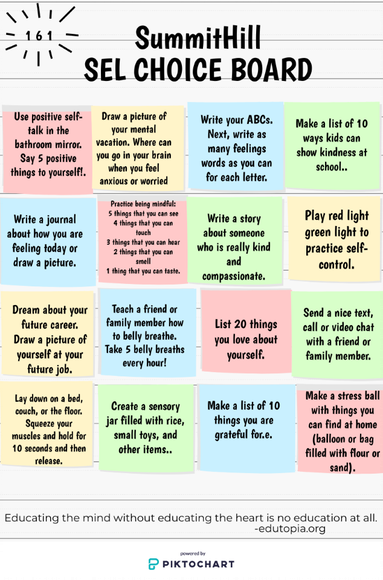 TimeSubjectMath/WritingMondayNO SCHOOL ELA/2nd Science Tuesday ELA/2nd Science Tuesday ELA/2nd Science TuesdayMath/Writing 4th Social StudiesWednesdayELA/2nd Social StudiesThursdayFlexible FridayFlexible Friday8:00-8:30Wake up, Breakfast, Get Ready for the DayWake up, Breakfast, Get Ready for the DayWake up, Breakfast, Get Ready for the DayWake up, Breakfast, Get Ready for the DayWake up, Breakfast, Get Ready for the DayWake up, Breakfast, Get Ready for the DayWake up, Breakfast, Get Ready for the DayWake up, Breakfast, Get Ready for the Day8:30-9:00Frecklestudent.freckle.comMath Adaptive Skills Practice at your own pace!Frecklestudent.freckle.comMath Adaptive Skills Practice at your own pace!Spellingspellingcity.comyour username and password were emailed to your parents*words are listed belowStart activities, do test last.Frecklestudent.freckle.comMath Adaptive Skills Practice at your own pace!Frecklestudent.freckle.comMath Adaptive Skills Practice at your own pace!Spellingspellingcity.comyour username and password were emailed to your parentsMake sure to complete all activities before taking the test on spelling city..Spellingspellingcity.comyour username and password were emailed to your parentsMake sure to complete all activities before taking the test on spelling city..PerfectTime ToCatch UpReadingSpellingMathWritingSocial StSciencePerfectTimetoPractice on  aSiteFromthe Website ChartI EmailedTo Your Parents9:00-10:00Mathhttps://happynumbers.com/Mathhttps://happynumbers.com/ELA/ReadingGo to Think Central,Sign In,Read StoryCheck your websites chart for sign in informationMathhttps://happynumbers.com/Work 30 minutes or more.  Do not guess, use paper as needed.pick I’m a student2nd grade code533 520  4th grade code825 913Click on Your name and beginMathhttps://happynumbers.com/Work 30 minutes or more.  Do not guess, use paper as needed.pick I’m a student2nd grade code533 520  4th grade code825 913Click on Your name and beginELA/ReadingGo to Think Central,Sign In,Read StoryCheck your websites chart for sign in informationELA/ReadingGo to Think Central,Sign In,Read StoryCheck your websites chart for sign in informationPerfectTime ToCatch UpReadingSpellingMathWritingSocial StSciencePerfectTimetoPractice on  aSiteFromthe Website ChartI EmailedTo Your Parents9:00-10:00Mathhttps://happynumbers.com/Mathhttps://happynumbers.com/*2nd GradeThe Kite ContestThe Kite Contestwrite down what you think the story might be aboutlisten to the storywere you right in your predictionread the story without audiocomplete the story element organizer: characters, setting, problem, solution, themeYou can draw the organizer on paper, the sidewalk, a chalkboard, etc… fill it out and send me a picture!*2nd Grade MathLiveworksheets.comStudents: follow link below, do the problems, hit finish, write your name, hit send, and your work will be emailed to me.2nd Grade Math April 15, 2020https://www.liveworksheets.com/kv174781hx?a=send&g=2nd%20Grade&s=Math&t=4zf9vobr33*2nd Grade MathLiveworksheets.comStudents: follow link below, do the problems, hit finish, write your name, hit send, and your work will be emailed to me.2nd Grade Math April 15, 2020https://www.liveworksheets.com/kv174781hx?a=send&g=2nd%20Grade&s=Math&t=4zf9vobr33*2nd GradeThe Kite ContestThe Kite Contestre-read the storygo to assignments or download for questionsanswer the questions in complete sentencesemail be your answers by typing them or writing on paper and send a picture*2nd GradeThe Kite ContestThe Kite Contestre-read the storygo to assignments or download for questionsanswer the questions in complete sentencesemail be your answers by typing them or writing on paper and send a picturePerfectTime ToCatch UpReadingSpellingMathWritingSocial StSciencePerfectTimetoPractice on  aSiteFromthe Website ChartI EmailedTo Your Parents9:00-10:00Mathhttps://happynumbers.com/Mathhttps://happynumbers.com/*4th GradeSarah Plain and TallVocabulary:Vocabulary for Sarah Plain and TallGo to ELA Teams for your vocabulary  assignment to turn inStory:Sarah Plain and Tall*4th Grade MathLiveworksheets.comCan also fine on Math TeamsStudents: follow link below,  do the  problems, hit finish, write your name, hit send, and your work will be emailed to me.https://www.liveworksheets.com/ci174706ga?a=send&g=4th%20Grade&s=Math&t=4zf9vobr33*4th Grade MathLiveworksheets.comCan also fine on Math TeamsStudents: follow link below,  do the  problems, hit finish, write your name, hit send, and your work will be emailed to me.https://www.liveworksheets.com/ci174706ga?a=send&g=4th%20Grade&s=Math&t=4zf9vobr33*4th GradeSarah Plain and TallGo to ELA Teams for your comprehension list  assignment to turn in*4th GradeSarah Plain and TallGo to ELA Teams for your comprehension list  assignment to turn inPerfectTime ToCatch UpReadingSpellingMathWritingSocial StSciencePerfectTimetoPractice on  aSiteFromthe Website ChartI EmailedTo Your Parents10:00-10:30P.E. / Movement BreakCheck Mr. Jacobi Ms. Shea Teacher’s PageP.E. / Movement BreakCheck Mr. Jacobi Ms. Shea Teacher’s PageP.E. / Movement BreakCheck Mr. Jacobi Ms. Shea  Teacher’s PageP.E. / Movement BreakCheck Mr. Jacobi Ms. Shea  Teacher’s PageP.E. / Movement BreakCheck Mr. Jacobi Ms. Shea  Teacher’s PageP.E. / Movement BreakCheck Mr. Jacob Ms. Shea  Teacher’s PageP.E. / Movement BreakCheck Mr. Jacob Ms. Shea  Teacher’s PagePerfectTime ToCatch UpReadingSpellingMathWritingSocial StSciencePerfectTimetoPractice on  aSiteFromthe Website ChartI EmailedTo Your Parents10:30-11:00Silent ReadingSilent ReadingSilent ReadingRead a book you have at home to a family memberGo on Raz Kidskidsa-z.comteacher: jpoggenseeClick on Your name; password your first namedo activity on Flight Check if you have one Pick a story from Reading Room & Do the QuestionsSilent ReadingRead a book you have at home to a family memberGo on Raz Kidskidsa-z.comteacher: jpoggenseeClick on Your name; password your first namedo activity on Flight Check if you have onePick a story from Reading Room & Do the QuestionsSilent ReadingRead a book you have at home to a family memberGo on Raz Kidskidsa-z.comteacher: jpoggenseeClick on Your name; password your first namedo activity on Flight Check if you have onePick a story from Reading Room & Do the QuestionsSilent ReadingRead a book you have at home to a family memberGo on Raz Kidskidsa-z.comteacher: jpoggenseeClick on Your name; password your first namedo activity on Flight Check if you have one Pick a story from Reading Room & Do the QuestionsSilent ReadingRead a book you have at home to a family memberGo on Raz Kidskidsa-z.comteacher: jpoggenseeClick on Your name; password your first namedo activity on Flight Check if you have one Pick a story from Reading Room & Do the QuestionsPerfectTime ToCatch UpReadingSpellingMathWritingSocial StSciencePerfectTimetoPractice on  aSiteFromthe Website ChartI EmailedTo Your Parents11:0011:45LunchLunchLunchLunchLunchLunchLunch11:45-12:30Journal / WritingJournal / WritingScience2nd Grade Only*Complete Science Freckle  Erosion:A Common   Change on Earth2nd Grade OnlyJournal/Writing*Write 10 complete sentences using correct punctuation and capitals describing the top 10 things you miss about not being in school. Choose one to make an illustration with. Be sure to share it with your teacher!2nd Grade OnlyJournal/Writing*Write 10 complete sentences using correct punctuation and capitals describing the top 10 things you miss about not being in school. Choose one to make an illustration with. Be sure to share it with your teacher!Social Studies	2nd Grade Only*Complete Social Studies FreckleWhat Makes Communities Work?Social Studies	2nd Grade Only*Complete Social Studies FreckleWhat Makes Communities Work?11:45-12:304th Grade OnlyJournal/WritingYou can find this in Teams ELA or you can Write and send me a picture. Due no later than Friday.Write a short story about a girl or boy who has a visitor come and lives with them for a month. Who is the visitor?Why is the visitor there?What happens when the visitor comes?Tell about 3 things that happen while the visitor is there.How does the boy/girl feel about the visitor?Social Studies4th  Grade OnlyReading & QuestionsGo to Mrs. Skrobanski’s Homeroom Team  &Her Social Studies Team Page for directions and worksheet  *you need to turn in the worksheetSocial Studies4th  Grade OnlyReading & QuestionsGo to Mrs. Skrobanski’s Homeroom Team  &Her Social Studies Team Page for directions and worksheet  *you need to turn in the worksheet4th Grade Only*Finish up social studies from yesterday…If you are done go on IXL and work on ELA assigned skill4th Grade Only*Finish up social studies from yesterday…If you are done go on IXL and work on ELA assigned skill12:30-1:30ArtVisit Ms. Hole’s Teacher Page for Art ActivitiesorMs. Hole’s Facebook page https://www.facebook.com/MsHolesArtClass/ ArtVisit Ms. Hole’s Teacher Page for Art ActivitiesorMs. Hole’s Facebook page https://www.facebook.com/MsHolesArtClass/ Music ActivitiesVisit Mr. Renardo’s Teacher Page for Music ActivitiesSocial / Emotional LearningComplete an activity from the SEL choice board below.Social / Emotional LearningComplete an activity from the SEL choice board below.Music ActivitiesVisit Mr. Renardo’s Teacher Page for Music ActivitiesMusic ActivitiesVisit Mr. Renardo’s Teacher Page for Music Activities